         The National Association of Negro Business and Professional Women’s Clubs, Inc.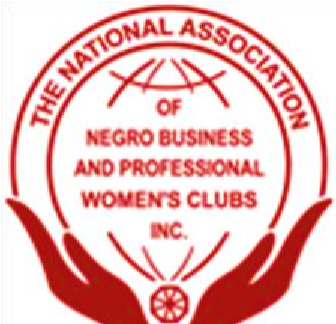 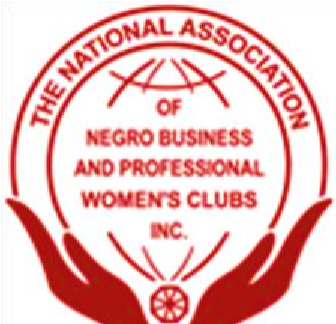 Charlotte Club of NANBPWC, Inc. Scholarship ProgramDecember 21, 2018Dear School Counselors:  CMSThe Charlotte Club of the National Association of Negro Business and Professional Women’s Clubs, Inc. (NANBPWC) is proud to offer four (4) scholarships this school year.  To qualify, applicants must be of financial need and of African American decent. All CMS and charter schools in Mecklenburg County are eligible to participate.Attached are the scholarship requirements and the scholarship application form. Please duplicate, post and distribute the attached scholarship application as needed. In addition to the scholarship application, applicants must submit a typed 300-word essay on the following topic: Which piece of yourself could you never change while still remaining the same person, your race, ethnicity, intellect, height, freckles, loyalty or sense of humor?  Why is that the thing that you’d cling to as the thing that makes you?The deadline for returning the Scholarship Package is March 7, 2019. Incomplete applications and applications received after the deadline will not be considered.We will honor the winners at our 42nd Annual Founder’s Day Celebration and they will be recognized during your school’s Awards Day program. Thank you in advance for your continued support. We look forward to reviewing applications from your school. If you have questions or if you need additional information, please contact Vannie Gregory, Scholarship Committee Chairperson, on 704-568-6382.Sincerely,  Vannie Gregory, Scholarship Committee ChairpersonJessie Cokley, President The National Association of Negro Business and Professional Women’s Clubs, Inc.Charlotte Club of NANBPWC, Inc. Scholarship ProgramScholarship Requirements:Applicant is an African American graduating high school senior and a U. S. Citizen.Applicant must have a 2.5 GPA or above on a 4.0 scale by February 1 in the year of graduation to apply.Applicant must be of financial need.Applicant must complete an official Charlotte Club Scholarship Application by deadline date, March 7, 2019. Applicant must submit a typed 300-word essay on the following topic: Which piece of yourself could you never change while still remaining the same person, your race, ethnicity, intellect, height, freckles, loyalty or sense of humor?  Why is that the thing that you’d cling to as the thing that makes you?Scholarship Package Must Include the Following:  Completed Scholarship Application (typed or printed clearly)  Two character references (teacher, counselor, principal, other). See last page of application.Transcript of latest semester with the official school sealEnclose a small, individual photo.All application packages must be received by the deadline - March 7, 2019      																																																																																																																																															    																																																																																																																																																																																																																																																																																																															. Late or Incomplete applications will not be considered.Please Mail Completed Scholarship Package To: 	Charlotte Club of NANBPWC, Inc. Attn: Vannie Gregory, Scholarship Committee P.O. Box 481587Charlotte, NC 28269The National Association of Negro Business and Professional Women’s Clubs, Inc.Charlotte Club of NANBPWC, Inc. Scholarship Program		Charlotte Club Scholarship ApplicationGUIDANCE COUNSELOR (name/number): _________________________________/_______________                                                                        COLLEGE ADMISSION PREPARATION:Have you applied for admission to a college or trade school?  ____________________________If yes, where?  (1) ________________________________ (2) _________________________________Have you been accepted? _____ If yes, name of school ________________________________Address of school ____________________________________________________________________			(Number & Street)			(City)				(State & Zip code) Career Choice(s): 1) ____________________________ (2) _____________________________Have you applied for a scholarship or grant? ______ If yes, specify ________________________Have you received a scholarship or grant? _____ If yes, specify __________________________What is your grade point average? __________     Major ________________________________What are your goals and ambition?  (Write a paragraph in the space below. Attach an additional sheet, if necessary).EXTRA CURRICULAR ACTIVITIES:  (List activities and clubs in which you have been involved)School ___________________________________	Community ________________________________	___________________________________		____________________________________	___________________________________		____________________________________	___________________________________		____________________________________LIST ANY HONORS YOU HAVE RECEIVED AT SCHOOL OR IN THE COMMUNITY:School ___________________________________	Community ________________________________	___________________________________		____________________________________	___________________________________		____________________________________	___________________________________		____________________________________Charlotte Club Scholarship Application                                                                                                   FAMILY INFORMATION:Father’s Name ____________________ Occupation ________________ Employer ____________________Mother’s Name ___________________ Occupation ________________ Employer ____________________Guardian’s Name _________________  Occupation _______________  Employer ____________________Father’s annual income _________________                                 Mother’s annual income ______________Number of brothers ____________________ their ages __________________________________________Number of sisters ____________________  their ages ___________________________________________Other dependents: _______________ Explain relationship ________________________________WORK EXPERIENCE:  STATE YOUR FINANCIAL NEED:OTHER PERTINENT DATA:REFERENCES:Name 	_____________________________________________ Phone No._________________Address	_______________________________________________________________________Name 	_____________________________________________ Phone No._________________Address	_______________________________________________________________________APPLICANT’S SIGNATURE	 ___________________________________________________________The Charlotte Club of NANBPWC, Inc.Jessie Cokley, PresidentContact Person Vannie Gregory, Scholarship Committee ChairpersonContact Number        704-568-6382Scholarship Applicant – type or print: (Must possess a 2.5 GPA on a 4.0 scale by Feb.1 in the year of graduation.)Scholarship Applicant – type or print: (Must possess a 2.5 GPA on a 4.0 scale by Feb.1 in the year of graduation.)Scholarship Applicant – type or print: (Must possess a 2.5 GPA on a 4.0 scale by Feb.1 in the year of graduation.)Scholarship Applicant – type or print: (Must possess a 2.5 GPA on a 4.0 scale by Feb.1 in the year of graduation.)Scholarship Applicant – type or print: (Must possess a 2.5 GPA on a 4.0 scale by Feb.1 in the year of graduation.)Scholarship Applicant – type or print: (Must possess a 2.5 GPA on a 4.0 scale by Feb.1 in the year of graduation.)Scholarship Applicant – type or print: (Must possess a 2.5 GPA on a 4.0 scale by Feb.1 in the year of graduation.)Scholarship Applicant – type or print: (Must possess a 2.5 GPA on a 4.0 scale by Feb.1 in the year of graduation.)Scholarship Applicant – type or print: (Must possess a 2.5 GPA on a 4.0 scale by Feb.1 in the year of graduation.)Scholarship Applicant – type or print: (Must possess a 2.5 GPA on a 4.0 scale by Feb.1 in the year of graduation.)Scholarship Applicant – type or print: (Must possess a 2.5 GPA on a 4.0 scale by Feb.1 in the year of graduation.)Scholarship Applicant – type or print: (Must possess a 2.5 GPA on a 4.0 scale by Feb.1 in the year of graduation.)Last NameFirst Name  Middle InitialFemale	  (     )	Female	  (     )	Female	  (     )	Female	  (     )	Male  (     )Male  (     )Male  (     )Male  (     )Date of Birth       Date of Birth       Date of Birth       Date of Birth       Street Address  Street Address  City        City        City        City        City        City        State       State       State       Zip Code       Zip Code       Zip Code       Telephone   (     )      Telephone   (     )      Telephone   (     )      Telephone   (     )      Email Email Name of High School  Name of High School  Name of High School  School Address  School Address  City                                                                              City                                                                              City                                                                              City                                                                              City                                                                              City                                                                              State       State       State       Zip Code	       Zip Code	       Zip Code	       School Telephone Number  (     )      School Telephone Number  (     )      School Telephone Number  (     )      School Telephone Number  (     )      School Telephone Number  (     )      Expected Date of Graduation  Expected Date of Graduation  Expected Date of Graduation  STUDENT RATING – Must be completed by the student’s teacher, guidance counselor or principal. (Respondent should rate the student on each category below on a scale of 1-5 with 5 being the highest.)STUDENT RATING – Must be completed by the student’s teacher, guidance counselor or principal. (Respondent should rate the student on each category below on a scale of 1-5 with 5 being the highest.)STUDENT RATING – Must be completed by the student’s teacher, guidance counselor or principal. (Respondent should rate the student on each category below on a scale of 1-5 with 5 being the highest.)STUDENT RATING – Must be completed by the student’s teacher, guidance counselor or principal. (Respondent should rate the student on each category below on a scale of 1-5 with 5 being the highest.)STUDENT RATING – Must be completed by the student’s teacher, guidance counselor or principal. (Respondent should rate the student on each category below on a scale of 1-5 with 5 being the highest.)SCHOLARSHIP  (     )SERVICE ORIENTED  (     )SERVICE ORIENTED  (     )LEADERSHIP   (     )INTEGRITY   (     )XXSignature of Respondent	Signature of Respondent	Title	Title	DateIN ADDITION TO THE SCHOLARSHIP APPLICATION, APPLICANT MUST SUBMIT THE FOLLOWING:A typed 300-word essay on the following topic:  Which piece of yourself could you never change while still remaining the same person; your race, ethnicity, intellect, height, freckles, loyalty or sense of humor?  Why is that the thing that you’d cling to as the thing that makes you?  (Include your name, telephone number and email address at the bottom of your essay.)	Applicant must have a minimum 2.5 GPA on a 4.0 scale by February 1 in the year of graduation.A high school transcript with school’s official seal (Include your latest ACT or SAT scores if applicable.)                                        Two character references (a teacher, guidance counselor, principal or other). See last page of application.Include a small photo.Mail completed Scholarship Package to: Charlotte Club of NANBPWC, Inc. Attn: Vannie Gregory, Scholarship Committee P.O. Box 481587Charlotte, NC 28269Last NameFirst Name  Middle InitialLast NameFirst Name  Middle InitialEmployerJob Title(choose one)Salary or Volunteer